Приложение 1Маршрутный листКоманда _____________________________________________________                                                        Всего баллов___________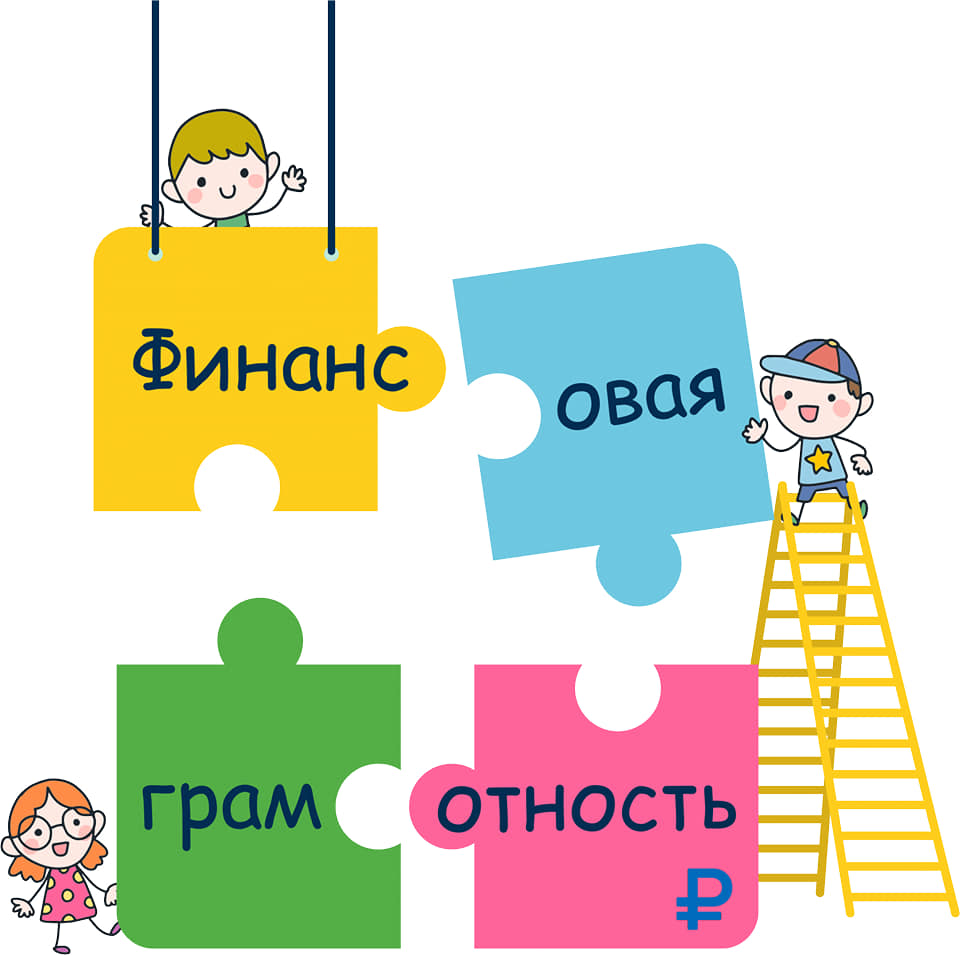 Приложение 2QR коды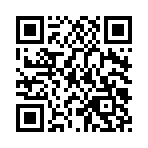 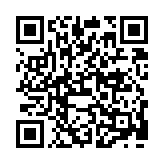 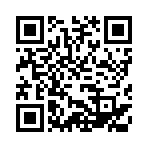 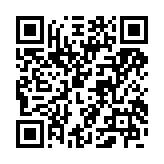 Приложение 3Станция «Историческая»Почему важно развивать свою финансовую грамотностьЗадания для работы 1. Отметьте правильные ответы.Финансово грамотный человек:1) ведёт учёт своих доходов и расходов;2) тратит больше, чем зарабатывает;3) планирует свой бюджет;4) контролирует, чтобы расходы не превышали доходы;5) берёт в долг в надежде на будущие заработки;6) регулярно откладывает сбережения на будущее.2. Отметьте правильные ответы.Экономно и бережливо относиться к деньгам – это значит:1) планировать расходы;2) вести учёт своих расходов;3) отказывать себе во всём и ничего не покупку4) не тратить свои деньги, а брать деньги в долг у друзей;5) не покупать то, без чего можно обойтись;6) не переплачивать, сравнивать цены и делать наиболее выгодные покупки.От чего зависит благосостояние семьиЗадания для работы 1. Отметьте правильный ответ.Семья с точки зрения экономики – это:1) проживающие вместе родственники, ведущие общеехозяйство;2) все родственники;3) ближайшие родственники;4) все проживающие в одной квартире люди.2. Отметьте неверное высказывание.Благосостояние семьи зависит:1) от того, сколько денег зарабатывают члены семьи;2) от того, сколько денег тратят члены семьи;3) от умения бережливо и экономно расходовать деньги;4) от количества автомобилей, которое может приобрести семья.3. Установите соответствие между частями пословиц.Ответы впишите в таблицу.1. Заплатить долг скорее,                                                                  а) а спать не даёт.2. Не хитро взять,                                                                                б) платежом красен.3. Долг не ревёт,                                                                                  в) на три полтины росту.4. На рубль долгу,                                                                                г) так будет веселее.5. Долг                                                                                                    д) хитро отдать.Что такое налоги и почему их надо платитьЗадания для работы 1. Отметьте правильные ответы.Характерные признаки налогов:1) это обязательные платежи;2) это необязательные платежи;3) уплачиваются только из доходов юридических лиц;4) уплачиваются из доходов физических и юридических лиц;5) используются государством для выполнения своих общих задач и функций;6) идут на финансирование деятельности государственных органов и социальную помощь.2. Отметьте правильное определение понятия «налоги».Налоги – это:1) обязательные денежные платежи, взимаемые в целях финансового обеспечения деятельности государства;2) денежные выплаты для компенсации утраченного заработка или оказания дополнительной материальной помощи нуждающимся людям;3) ссуда, предоставленная физическим и юридическим лицам под определённые проценты за пользование деньгами.Какие бывают налогиЗадания для работы 1. Установите соответствие. Ответы впишите в таблицу.Примеры налогов:1) налог на доходы физических лиц (НДФЛ);2) налог на прибыль организаций;3) налог на добавленную стоимость (НДС);4) акцизы;5) налог на добычу полезных ископаемых;6) водный налог;7) налог на имущество организаций;8) налог на игорный бизнес;9) транспортный налог;10) земельный налог;11) торговый сбор;12) налог на имущество физических лиц.2. Отметьте правильные ответы.Характеристики НДС:1) это косвенный налог;2) включён в цену товара или услуги;3) это прямой налог;4) им облагаются не все товары и услуги;5) это налог на разницу между той ценой, по которой продукт или услугу купили, и той ценой, по которой их продают;6) в России в основном составляет 13%;7) с 1 января 2019 г. в основном составляет 20%.Приложение 4Станция «Географическая»Задание 1. Что такое валюта и для чего она нужна 1. Установите соответствие между страной и её национальной валютой. В работе используйте Приложение 15 материалов для учащихся. 1. Грузия 2. Израиль 			а) евро 3. Китай 			б) доллар 4. Монголия 			в) рубль 5. Таиланд 			г) швейцарский франк 6. Великобритания 		д) лари 7. Россия 			е) шекель 8. Япония 			ж) юань 9. Германия			 з) тугрик 10. США 			и) бат 11. Швейцария 		к) иена 12. Португалия 		л) фунт стерлингов 13. Греция 2. Представьте, что ваш старший брат отправляется в одну из европейских стран на курсы по углублённому изучению иностранного языка. Какую валюту он возьмёт с собой, если поедет: 1) в Чехию; 2) в Великобританию;3) в Италию; 4) в Австрию? 3  Представьте, что ваши родители хотели поменять на рубли доллары, которые остались после заграничного путешествия. Отметьте самый выгодный курс обмена: 1) банк S: продажа – 68,5 руб. за доллар, покупка – 68,3 руб.; 2) банк N: продажа – 68,7 руб. за доллар, покупка – 68,1 руб.; 3) банк G: продажа – 67,7 руб. за доллар, покупка – 67,5 руб. 4. Представьте, что ваш брат едет на стажировку в Германию. Отметьте самый выгодный для него курс обмена: 1) банк S: продажа – 68,5 руб. за доллар, покупка – 68,3 руб.; 2) банк N: продажа – 68,7 руб. за доллар, покупка – 68,1 руб.; 3) банк G: продажа – 67,7 руб. за доллар, покупка – 67,5 руб. 5*. Прочитайте текст и объясните причины возникновения евро. С 2002 года евро стал национальной валютой 12 европейских государств. В чём причина такого широкого распространения этой денежной единицы? Введение единой валюты облегчило торговые операции между членами Евросоюза, потому что исчезла необходимость сравнивать цены на однотипные товары. Страны перестали корректировать курсы своих валют, а граждане перестали обменивать валюту, путешествуя по государствам еврозоны. Кроме того, появление единой валюты упростило процесс планирования и инвестирования капитала. В результате евро стал одной из самых стабильных валют в мире.Задание 2. Учимся находить информацию о курсах валют и их изменениях 1. Решите задачу. Предположим, что фунт стерлингов стоит 76,84 руб. Определите, сколько фунтов стерлингов должен обменять приехавший в Россию англичанин, чтобы купить три матрёшки по 400 руб. Найдите в Интернете информацию о сегодняшнем курсе этой валюты. Сколько сегодня бы заплатил англичанин за те же самые матрёшки? Ответ: 2*. Найдите в Интернете информацию о курсе валюты пяти разных стран. Результаты поиска запишите в таблицу.  3. Зайдите на сайты нескольких крупных банков России. Сравните предлагаемые ими ставки по валютным вкладам. Информацию оформите в виде таблицы. Сделайте вывод, какой банк предлагает наиболее выгодные условия. Вывод.Приложение 5Станция «Математическая»Задача1:«Пятиклассница Катя решила устроить вечеринку для друзей и спросила разрешения у мамы. Мама ответила: «Хорошо, я согласна, но все расходы за счет твоих карманных денег. Перед тем, как приглашать друзей, ты должна посчитать, какую примерно сумму ты потратишь на угощение и только тогда можно будет запланировать дату вечеринки». Катя решила, что купит кока-колу и сделает фруктовый салат. Рецепт Катя нашла, узнала цены на продукты в магазине. Помогите Кате посчитать, какую примерно сумму ей придется потратить на продукты для салата и на покупку кока-колы, если у Кати пять подружек, рецепт салата на 3 порции, кока-колу надо купить из расчета пол-литра на 1 человека. Сколько денег Кате придется потратить? Через сколько недель состоится вечеринка, если Кате на карманные расходы дают 300 рублей на неделю?»Ингредиент рецепта «Фруктовый салат со взбитыми сливками» на 3 порции:Задача 2:  В таблице представлены цены на некоторые товары в трех магазинах. Мама хочет купить 0,5 кг орехов, 2 плитки шоколада и 2 кг зефира. В каком магазине стоимость покупки будет наименьшей, если в магазине «Квартал» проводится акция – скидка 20% на развесные продукты, а в магазине «Пятерочка» скидка 10% на весь ассортимент?Как вы думаете, на чем можно в нашей жизни экономить, а на чем нельзя? Заполните таблицу в вашем маршрутном листе.Приложение 6Станция «Физикоинформатическая»В электронную таблицу введена информация о бытовых холодильниках с объемом холодильной камеры от 130 до 250 литров и морозильного отделения — от 30 до 100 литров. Кроме того, в таблице указан класс энергоэффективности прибора (А+++, А++, А+, А, В) и      информация производителя о годовом  энергопотреблении. Всего в таблице 125 записей. Начало таблицы представлено на рисунке. Откройте таблицу с исходными данными и выполните задания.
На основании данных таблицы найдите:
1. общее количество холодильников класса энергоэффективности B. Ответ запишите в ячейку G5;
2. стоимость холодильника класса В с наименьшим энергопотреблением. Если таких холодильников несколько, выберите наименьшую цену. Ответ запишите в ячейку G6;
3. годовое энергопотребление каждого холодильника класса B в пересчете на 100 литров полезного объема. Формулу для вычисления этой величины для первого прибора запишите в ячейку G7.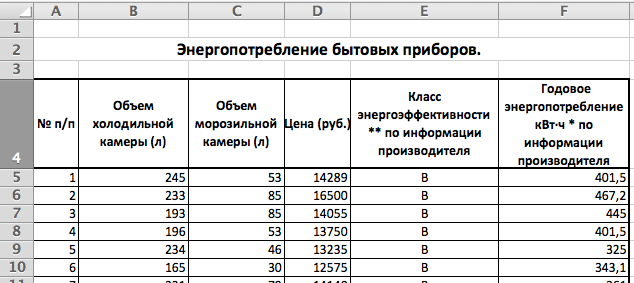 №Название этапаОтметка судьи. Баллы1«ИСТОРИЧЕСКАЯ»             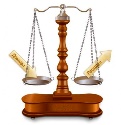 2«ГЕОГРАФИЧЕСКАЯ»      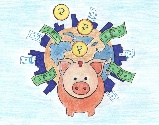 3«МАТЕМАТИЧЕСКАЯ»     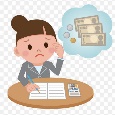 4.«ФИЗИКОИНФОРМАТИЧЕСКАЯ»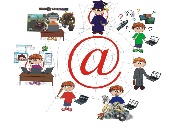 12345Федеральные налогиРегиональные налогиМестные налогиИнгридиентыСтоимостьЯблоко - 1 шт.80 руб.Банан - 1 шт.50 руб.Мандарины - 2 шт.90 руб.Киви - 3 шт.160 руб.Груша - 1 шт.120 руб.Слива - 1 шт.100 руб.Сливки – 100-150 гр.205 руб.Кока-колаСредняя цена на кока-колу 2 л – 110 рублей.Итого:МагазиныОрехи (1 кг)Шоколад (шт.)Зефир (1 кг)«СПАР»600 р.55 р.144 р.«Квартал»630 р.70 р.130 р«Пятерочка»660 р53 р.150 р.Можно экономить на:Нельзя экономить на: